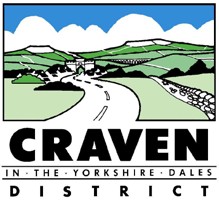 The Council has begun the process of setting its budget for the 2019/2020 financial year. It will be submitted for approval to Council in February 2019.We want to know your views on how we spend your money.     £ - So where do we get our money from?We are funded through 4 main sources: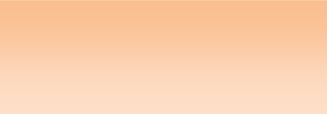 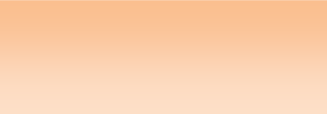 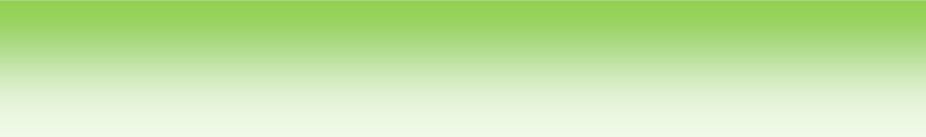 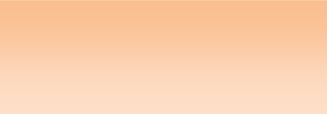 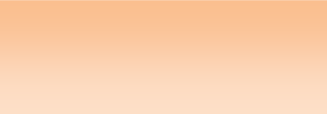 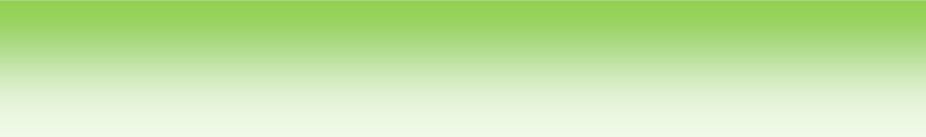 £ - How we spend your money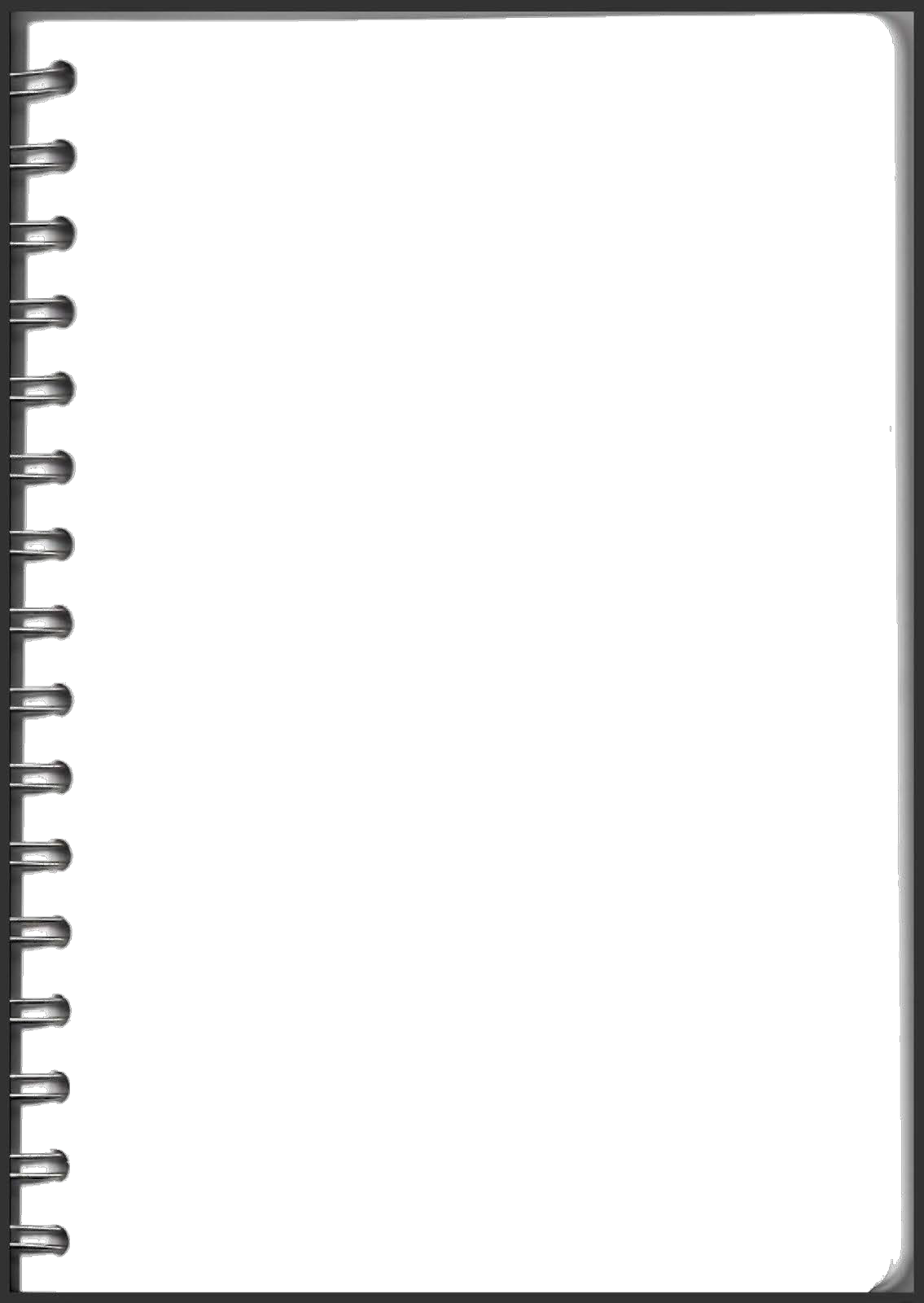 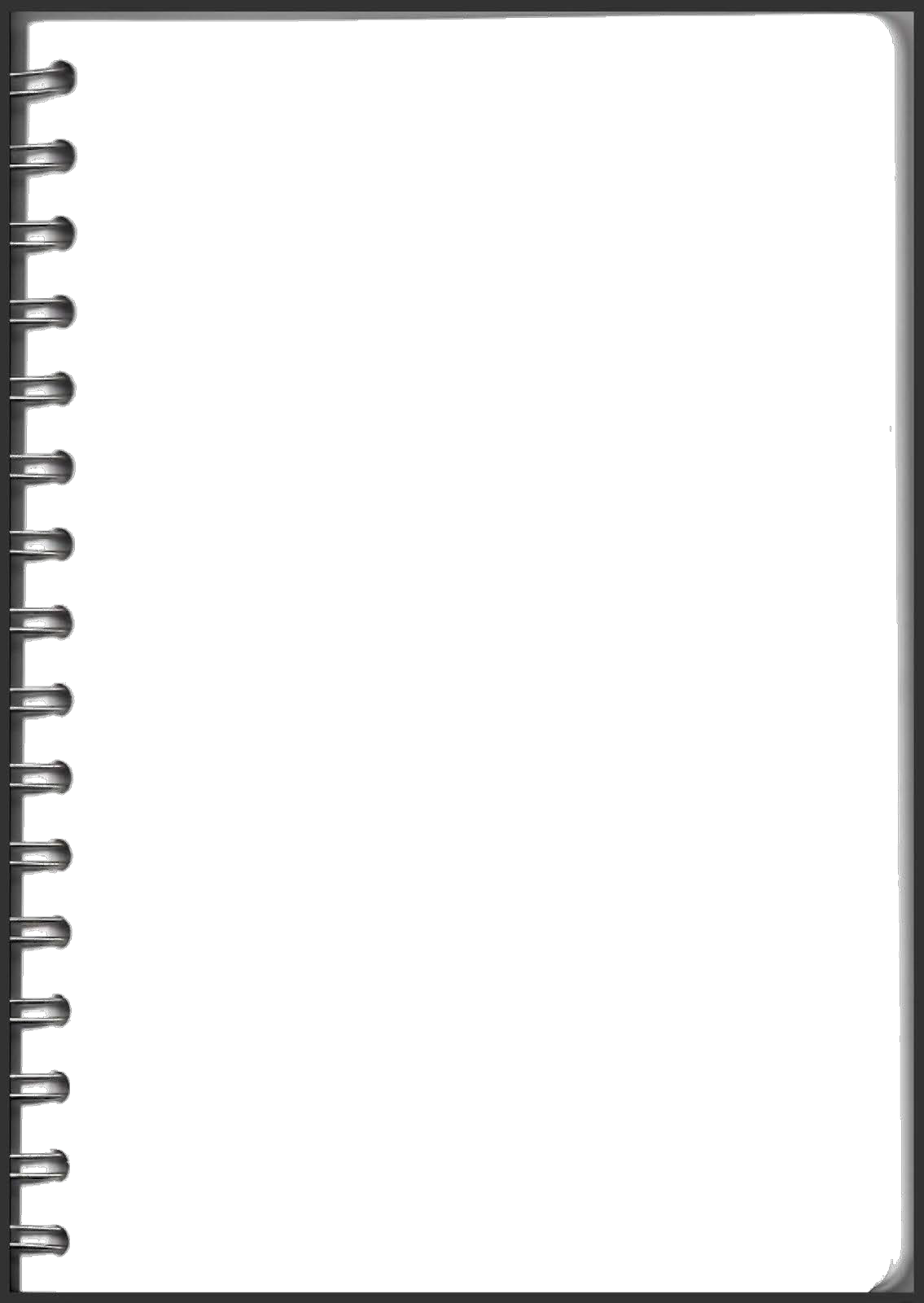 £ - How can we increase income & make the savings we need?We need to save a total of £737,000 by 2021/2022. At least £409,000 of this will need to be saved in 2019/2020.We have continued to achieve additional income and savings in a number of ways including:a combination of senior management and staff savings;making better use of technology and making savings from IT contracts;sharing services such as internal audit;generating savings from reviewing various contracts for supplies and services provided to the Council;increasing fees for a number of discretionary services and introducing new fees for services such as garden waste collection.Doing some or all of the following will help us make the savings we need in the future: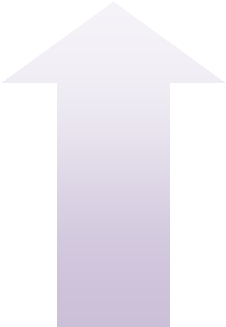 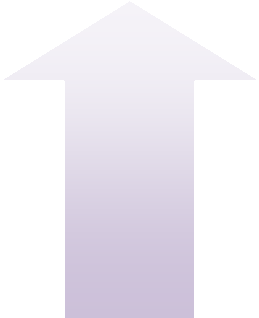 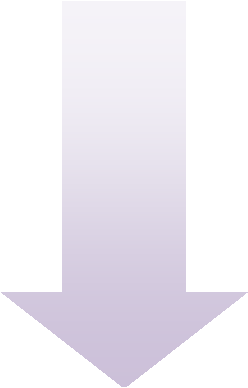 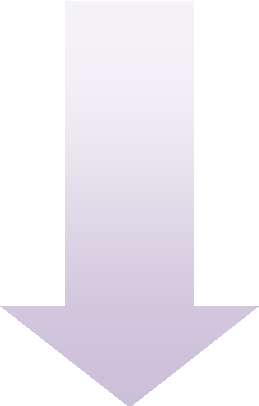 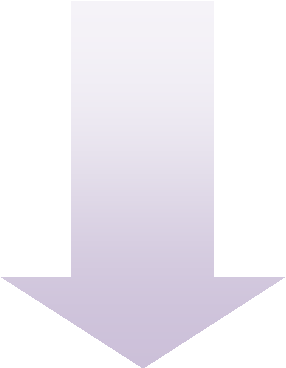 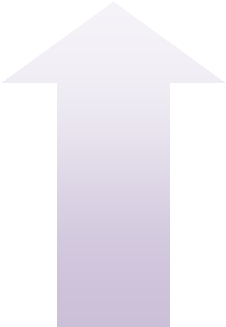 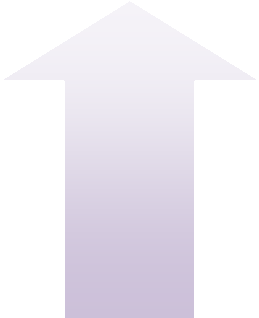 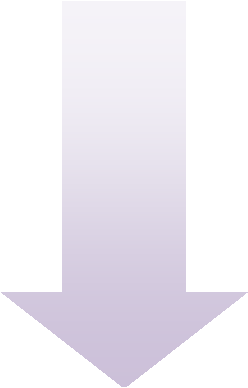 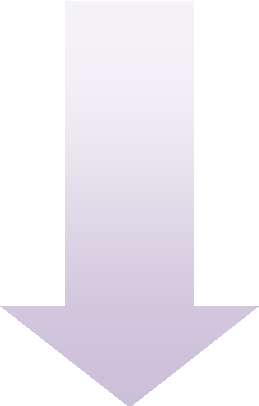 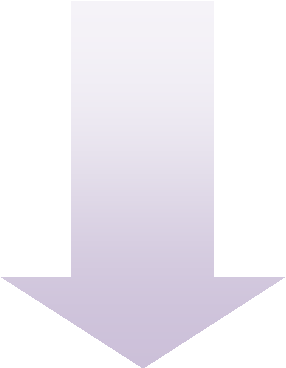 Our Income and Savings Plan identifies a number of specific initiatives that we have either completed or are implementing to help us achieve the required savings and generate increased income. In our current plan these include:Savings on our insurance contracts following tender exerciseReplacement of website hosting resulting in reduced licensing costsReducing car mileage payments for employees to reduce costsNew initiatives will be identified and added to the plan as part of our budget setting process.The ChallengeIn 2018/2019 the Council has received just £141,269 in Revenue Support Grant from Central Government. By 2020/2021 this will be reduced to £0.Due to this and other cost pressures such as rising prices and increases in demand for services we will need to save a further £737,000 from our revenue budget by 2021/2022.   At least£409,000 of this will need to be saved in 2019/2020.Remember – not all of the Council Tax you pay goes to this Council.In 2018/2019 Craven District Council will keep just £167.21 (£3.22 per week) of the £1,778.64 paid in Council Tax by a Craven household to fund the services it provides (based on average Band D property Council Tax 18/19). The rest will go to North Yorkshire County Council, North Yorkshire Police and Crime Commissioner, North Yorkshire Fire and Rescue Service, and Parish/Town Councils.Remember – not all of the Business Rates you pay go to this Council.In 2018/2019 Craven District Council will collect £18.524 million in Business Rates. It will keep just£1.6 million (about 8.5%) to fund the services it provides. The rest will go to Central Government for re-distribution nationally, North Yorkshire County Council, and North Yorkshire Fire and Rescue Service.That’s why it is so important that you tell us how we should spend your money and how you think we should make the savings we need.Craven’s Till Receipt - 2018/19 Expected SpendingThis till receipt shows in simple terms how we will spend the £167.21 (£3.22 per week) of your Council Tax (based on an Average Band D Property) which is kept by us to deliver services we provide. We do not provide education, social services, libraries, highways and transport. These are provided by North Yorkshire County CouncilCraven’s Till Receipt - 2018/19 Expected SpendingThis till receipt shows in simple terms how we will spend the £167.21 (£3.22 per week) of your Council Tax (based on an Average Band D Property) which is kept by us to deliver services we provide. We do not provide education, social services, libraries, highways and transport. These are provided by North Yorkshire County CouncilStatutory Services - we have to provide themPer YearLast YearEnvironmental Health Services and Licensing includes cleaner neighbourhoods activity to tackle environmental crime such as fly tipping, food safety, housing standards private water supplies, pollution control, taxi licensing , liquor  and gambling premises licensing£10.58£10.67Housing and Homelessness includes housing advice, temporary accommodation and shared ownership housing£10.65£10.02Planning and Building Control Services includes planning policy, determining planning & building control applications, and local land charges£5.98£6.10Refuse Collection and Recycling  (note garden waste collection element is discretionary)£27.13£28.04Revenues & Benefits Services administering Council Tax and Business Rates Collection, Council Tax and Housing Benefits£3.80£3.40Street Cleansing£10.02£9.42Discretionary Services - we choose to provide themPer YearLast YearAmenity Areas grass cutting and general maintenance of various areas of Council owned land including Aireville Park£3.18£3.12Arts Development activity to support the development of the arts and culture across Craven£1.19£1.18Bereavement Services Waltonwrays Crematorium, Skipton Cemetery & Ingleton Cemetery-£12.56*-£10.55*Car Parking providing Council owned car parks-£35.58*-£34.96*Community Safety activity to support the work of the Craven Crime Reduction Partnership£1.18£0.30Craven Museum and Gallery, Skipton Tourist Information Centre, & Skipton Town Hall£6.22£3.20Craven Leisure in Skipton (formerly known as Craven Pool and Fitness Centre)-£0.52* -£2.20*Economic Development support for local businesses, supporting projects across the District to facilitate economic growth such as rural broadband projects, & support for tourism£6.37£6.54Partnerships and Communications communicating with the public, supporting community groups to deliver projects such as the BMX track in Aireville Park, events such as Skipton Triathlon & Member Ward Grants£4.93£5.35Public Conveniences provided in Skipton bus station, and Skipton High Street & Settle Whitefriars car parks£1.68£1.40Private Garage Sites garages across the District which are rented to private individuals-£0.92*- £0.95*Settle Tourist Information Centre£0.89£0.84Skipton Bus Station day to day running and  maintenance costs£0.38£0.37Support/Back Office Functions - essential to support delivery of other servicesPer YearLast YearAssets and Projects includes the costs of managing Council owned land and buildings, running costs of Belle Vue Square, the Council's waste management depots, and shared owner ownership schemes £16.66£17.20Central Business Support Services PA support to the Corporate Leadership Team and administrative support to services across the Council£5.96£5.85Corporate Costs includes internal audit, external audit fees, insurance, bank charges and pension costs£24.49£24.76Customer Services provision of telephone customer contact support and customer contact reception at our Belle Vue Square Offices£8.57£9.61Democratic Services includes managing democratic processes and Committee meetings, costs of elections & electoral registration, and Councilor allowance payments£12.88£11.97Financial Services includes paying the Council's creditors, raising debtor invoices, payroll, procurement, performance management, cashiering, financial management and production of our statutory accounts£15.21£15.50Human Resources includes personnel support, training and development costs, and health and safety provision£4.33£4.69Information Services ensuring the ongoing availability, security and development of Council IT systems & telephony infrastructure, providing the Councils website & street naming/numbering /geographic information system administration£16.30£13.20Legal Services dealing with the Council's day to day legal matters such as contracts and leases and  ensuring the range of Council services operate within the law£3.69£5.00Senior Management Costs the cost of the Council's Corporate Leadership Team£14.43£13.15   *these services show a minus figure as the amount of income we generate from them is greater than the amountwe spend to deliver them. This income is reinvested in service delivery/helps support delivery of other services.   *these services show a minus figure as the amount of income we generate from them is greater than the amountwe spend to deliver them. This income is reinvested in service delivery/helps support delivery of other services.